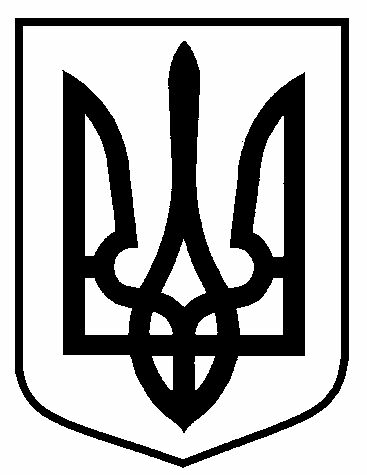 РОЗПОРЯДЖЕННЯМІСЬКОГО   ГОЛОВИм. Сумивід     07.12.2018 	   №   446-кс	Відповідно до постанови Кабінету Міністрів України від         09.03.2006 № 268 «Про упорядкування структури та умов оплати праці працівників апарату органів виконавчої влади, органів прокуратури, судів та інших органів», Положення про преміювання працівників відділу охорони здоров’я Сумської міської ради, керуючись пунктом 20 частини 4 статті       42 Закону України «Про місцеве самоврядування в Україні»	Виплатити премію Прядку Юрію Олександровичу, заступнику начальника відділу охорони здоров'я Сумської міської ради, в розмірі посадового окладу в межах фонду преміювання та економії фонду заробітної плати з нагоди Дня місцевого самоврядування.Виконуючий обов’язки міського голови з виконавчої роботи                                       В.В.ВойтенкоВащенко 650-274	Розіслати: до справи, ВОЗ СМР.Про преміювання заступника начальника відділу охорони здоров'я Сумської міської ради з нагоди Дня місцевого самоврядування